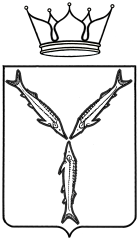 МИНИСТЕРСТВО МОЛОДЕЖНОЙ ПОЛИТИКИ,СПОРТА И ТУРИЗМА САРАТОВСКОЙ ОБЛАСТИПРИКАЗот  30.05.2017  №  313г. СаратовО присвоении спортивных разрядовВ соответствии с разрядными нормами и требованиями Единой всероссийской спортивной классификации, административным регламентом по предоставлению министерством молодежной политики, спорта и туризма Саратовской области государственной услуги «Присвоение спортивных разрядов (кандидат в мастера спорта и I спортивный разряд) и квалификационной категории «Спортивный судья первой категории» утвержденным приказом № 287 от 15 августа 2012 года и на основании представленных документовПРИКАЗЫВАЮ:Присвоить спортивный разряд «Кандидат в мастера спорта»:Присвоить I спортивный разряд:Подтвердить спортивный разряд «Кандидат в мастера спорта»:Подтвердить I спортивный разряд:Контроль за исполнением настоящего приказа возложить на первого заместителя министра А.В. Козлова. Министр                                                                                                             А.В. Абросимов№ п/пФ.И.О.Вид спортаУчреждение, организация1.Амелькину Вячеславу Николаевичувосточное боевое единоборствоСРОО «Федерация восточного боевого единоборства Саратовской области»2.Владарскому Андрею Валерьевичувосточное боевое единоборствоСРОО «Федерация восточного боевого единоборства Саратовской области»3.Еремееву Дмитрию Александровичувосточное боевое единоборствоСРОО «Федерация восточного боевого единоборства Саратовской области»4.Казакову Алексею Сергеевичувосточное боевое единоборствоСРОО «Федерация восточного боевого единоборства Саратовской области»5.Зельману Никите АлексеевичукикбоксингСОФСОО «Саратовская областная ассоциация кикбоксинга»6.Лысюк Ксении НиколаевнекикбоксингСОФСОО «Саратовская областная ассоциация кикбоксинга»7.Манукяну Артуру ЭдуардовичукикбоксингСОФСОО «Саратовская областная ассоциация кикбоксинга»8.Шишкину Артему ЕвгеньевичукикбоксингСОФСОО «Саратовская областная ассоциация кикбоксинга»9.Васиной Евгении ОлеговнеплаваниеСРОО «Федерация плавания»10.Поликарпову Глебу АлексеевичуплаваниеСРОО «Федерация плавания»11.Спириной Марии ВячеславовнеплаваниеСРОО «Федерация плавания»12.Волошиной Александре АндреевнекаратэСРОО «Саратовская областная спортивная федерация каратэ»13.Дегтяревой Полине СергеевнекаратэСРОО «Саратовская областная спортивная федерация каратэ»14.Мешковой Александре АлексеевнекаратэСРОО «Саратовская областная спортивная федерация каратэ»15.Пономареву Ярославу ВадимовичукаратэСРОО «Саратовская областная спортивная федерация каратэ»16.Федулаеву Ивану СергеевичукаратэСРОО «Саратовская областная спортивная федерация каратэ»17.Филимоновой Анастасии СергеевнекаратэСРОО «Саратовская областная спортивная федерация каратэ»18.Зелихову Евгению Юрьевичувсестилевое каратэСОРООО «Федерация всестилевого каратэ России»19.Пашкину Евгению Юрьевичувсестилевое каратэСОРООО «Федерация всестилевого каратэ России»20.Ефремовой Анастасии Витальевнехудожественная гимнастикаОО «Саратовская областная федерация художественной гимнастики»21.Зайцевой Олеси Андреевнехудожественная гимнастикаОО «Саратовская областная федерация художественной гимнастики»22.Мораш Еве Андреевнехудожественная гимнастикаОО «Саратовская областная федерация художественной гимнастики»23.Рыбалко Амине Дмитриевнехудожественная гимнастикаОО «Саратовская областная федерация художественной гимнастики»24.Кушхову Алану Аскеровичуспортивная борьбаОО «Саратовская областная федерация спортивной борьбы»25.Чалаеву Насрудину Гаджимурадовичуспортивная борьбаОО «Саратовская областная федерация спортивной борьбы»26.Головкину Никите СергеевичубоксСРОО «Федерация бокса Саратовской области»№ п/пФ.И.О.Вид спортаУчреждение, организация1.Байбакову Никите МихайловичуплаваниеСРОО «Федерация плавания»2.Белоголовцеву Дмитрию СергеевичуплаваниеСРОО «Федерация плавания»3.Плотникову Владиславу АлександровичуплаваниеСРОО «Федерация плавания»4.Пшеничникову Кириллу СергеевичуплаваниеСРОО «Федерация плавания»5.Пановой Дарье Андреевнелегкая атлетикаСРОО «Региональная спортивная федерация легкой атлетики»6.Гаврилюк Руслане Владимировнефигурное катание на конькахОО «Саратовская областная федерация фигурного катания на коньках»7.Гордашниковой Дарье Михайловнефигурное катание на конькахОО «Саратовская областная федерация фигурного катания на коньках»8.Грызуновой Веронике Игоревнефигурное катание на конькахОО «Саратовская областная федерация фигурного катания на коньках»9.Ивановой Ксении Максимовнефигурное катание на конькахОО «Саратовская областная федерация фигурного катания на коньках»10.Калишиной Ксении Романовнефигурное катание на конькахОО «Саратовская областная федерация фигурного катания на коньках»11.Крапивиной Юлии Андреевнефигурное катание на конькахОО «Саратовская областная федерация фигурного катания на коньках»12.Мамедовой Анне Рафаэлевнефигурное катание на конькахОО «Саратовская областная федерация фигурного катания на коньках»13.Проскуриной Виктории Вячеславовнефигурное катание на конькахОО «Саратовская областная федерация фигурного катания на коньках»14.Абрамову Кириллу Сергеевичулыжные гонкиСООО «Федерация лыжных гонок»15.Анисимову Евгению Денисовичулыжные гонкиСООО «Федерация лыжных гонок»16.Калининой Любови Сергеевнелыжные гонкиСООО «Федерация лыжных гонок»17.Кудиновой Жанне Александровнелыжные гонкиСООО «Федерация лыжных гонок»18.Тимофееву Артёму Дмитриевичулыжные гонкиСООО «Федерация лыжных гонок»19.Юрову Константину Сергеевичулыжные гонкиСООО «Федерация лыжных гонок»20.Быкову Юрию Александровичуспорт лиц с ПОДАСРОО «Федерация спорта лиц с ПОДА»21.Мартышовой Светлане Михайловнеспорт лиц с ПОДАСРОО «Федерация спорта лиц с ПОДА»22.Ферзиеву Басиру Беглеровичуспорт лиц с ПОДАСРОО «Федерация спорта лиц с ПОДА»23.Голованевой Дарье Дмитриевнехудожественная гимнастикаОО «Саратовская областная федерация художественной гимнастики»24.Дудниковой Марии Ивановнехудожественная гимнастикаОО «Саратовская областная федерация художественной гимнастики»25.Дьяконовой Алисе Дмитриевнехудожественная гимнастикаОО «Саратовская областная федерация художественной гимнастики»26.Зябликовой Софии Романовнехудожественная гимнастикаОО «Саратовская областная федерация художественной гимнастики»27.Качесовой Александре Сергеевнехудожественная гимнастикаОО «Саратовская областная федерация художественной гимнастики»28.Котловой Нелли Андреевнехудожественная гимнастикаОО «Саратовская областная федерация художественной гимнастики»29.Леоновой Анне Сергеевнехудожественная гимнастикаОО «Саратовская областная федерация художественной гимнастики»30.Полбиной Юлии Анатольевнехудожественная гимнастикаОО «Саратовская областная федерация художественной гимнастики»31.Пчелинцевой Ксении Денисовнехудожественная гимнастикаОО «Саратовская областная федерация художественной гимнастики»32.Трунилиной Елене Алексеевнехудожественная гимнастикаОО «Саратовская областная федерация художественной гимнастики»33.Федоровой Валерии Александровнехудожественная гимнастикаОО «Саратовская областная федерация художественной гимнастики»34.Чендыловой Елизавете Александровне художественная гимнастикаОО «Саратовская областная федерация художественной гимнастики»35.Андрееву Николаю Андреевичуподводный спортСРОО «Спортивная федерация подводного спорта»36.Катаеву Владиславу Андреевичуподводный спортСРОО «Спортивная федерация подводного спорта»37.Левиной Арине Сергеевнеподводный спортСРОО «Спортивная федерация подводного спорта»38.Романовой Анастасии Сергеевнеподводный спортСРОО «Спортивная федерация подводного спорта»39.Беляеву Павлу ВладимировичудзюдоСРОО «Федерация дзюдо Саратовской области»40.Кузнецовой Анастасии ЕвгеньевнедзюдоСРОО «Федерация дзюдо Саратовской области»41.Тимофееву Андрею ДенисовичудзюдоСРОО «Федерация дзюдо Саратовской области»№ п/пФ.И.О.Вид спортаУчреждение, организация1.Геращенко Марине Вадимовнехудожественная гимнастикаОО «Спортивная областная федерация художественной гимнастики»2.Егоровой Софье Андреевнехудожественная гимнастикаОО «Спортивная областная федерация художественной гимнастики»3.Журавлевой Ангелине Андреевнехудожественная гимнастикаОО «Спортивная областная федерация художественной гимнастики»4.Красниковой Кристине Сергеевнехудожественная гимнастикаОО «Спортивная областная федерация художественной гимнастики»5.Лукьяновой Софье Сергеевнехудожественная гимнастикаОО «Спортивная областная федерация художественной гимнастики»6.Лыткиной Виктории Андреевнехудожественная гимнастикаОО «Спортивная областная федерация художественной гимнастики»7.Плужник Виктории Сергеевнехудожественная гимнастикаОО «Спортивная областная федерация художественной гимнастики»8.Сулян Софье Юрьевнехудожественная гимнастикаОО «Спортивная областная федерация художественной гимнастики»9.Трусовой Елене Сергеевнехудожественная гимнастикаОО «Саратовская областная федерация художественной гимнастики»10.Тужилкиной Алине Алексеевнехудожественная гимнастикаОО «Спортивная областная федерация художественной гимнастики»11.Тюняевой Полине Андреевнехудожественная гимнастикаОО «Спортивная областная федерация художественной гимнастики»12.Шлыковой Татьяне Владимировнехудожественная гимнастикаОО «Спортивная областная федерация художественной гимнастики»13.Ярановой Елене Сергеевнехудожественная гимнастикаОО «Спортивная областная федерация художественной гимнастики»14.Корнилову Николаю ВитальевичуфехтованиеСРОО «Федерация фехтования Саратовской области»№ п/пФ.И.О.Вид спортаУчреждение, организация1.Овчинникову Владиславу НиколаевичуфехтованиеСРОО «Федерация фехтования Саратовской области»2.Онипко Михаилу Анатольевичуподводное плаваниеСРОО «Спортивная федерация подводного плавания»